Nauka zdalna - materiały dla kl. 5Bna dzień: 07.04.2020RELIGIATemat: Stroje liturgiczne i koloryAnaliza prezentacji od slajdu 1-10 https://slideplayer.pl/slide/5602077/ Wypisać w zeszycie poszczególne stroje liturgicznePrzeczytać o kolorach liturgicznych https://szlakami.pl/kolory-szat-liturgicznych-i-ich-znaczenie/ Wypisać w zeszycie kolory liturgiczne JĘZYK ANGIELSKILessonTopic: Ćwiczenie znajomości słownictwa z rozdziałów 5-6.Przećwicz słownictwo z rozdziału 5 i 6 na: https://quizlet.com/MacmillanPolska/folders/brainy-klasa-5/setsNastępnie wykonaj zadania 1,2,6, 7,8, 9  w ćwiczeniach na str. 60-61.Wszystkie potrzebne  słowa i zwroty znajdziesz w podsumowaniu rozdziału 5 (podręcznik str. 70-71) oraz 6 (podręcznik str. 82-83).Ćwiczenia str. 61, zad. 10. Przepisz do zeszytu słownictwo z tekstu  a następnie wykonaj zad.10: flat-mieszkaniefloor-piętroteach- uczyćdifferent- innypupil- uczeń choose- wybieraćweek- tydzieńwrite- pisaćscary- strasznycard games- gry karcianemonth- miesiącrules- zasady, regułybefore- wcześniejlive- mieszkaćbuilding-budynekBIOLOGIA     Temat: Poznajemy rośliny nagonasienne W dniu dzisiejszym w ramach powtórzenia i utrwalenia ostatnio zdobytych wiadomości, proszę uczniów o rozwiązanie ćwiczeń interaktywnych zamieszczonych na końcu stron w podsumowaniu:
https://epodreczniki.pl/a/rosliny-nasienne/D18UWFbN7	https://epodreczniki.pl/a/nagonasienne/D16NWszUV(podręcznik str. 129-136)Przypominam o przygotowaniu prezentacji na wybrany temat: 
„Znaczenie mchów w przyrodzie i dla człowieka”  lub „Znaczenie roślin nagonasiennych w przyrodzie i gospodarce człowieka”  oraz przesłaniu jej na adres: biologia.rzyki@op.pl   Termin nadsyłania prac do jutra 8 kwietnia 2020 r.; w temacie wiadomości należy wpisać klasę, imię i nazwisko ucznia oraz numer z dziennika. Wasz wysiłek i zaangażowanie zostanie nagrodzone oceną z biologii. Dziękuję tym uczniom, którzy już wysłali do mnie piękne i bardzo dobrze opracowane prezentacje.GODZINA WYCHOWAWCZATemat: Tradycje wielkanocne w naszych domach.Zbliżają się Święta Wielkanocne, które w tym roku będą się nieco różnić od poprzednich. Z powodu epidemii nie będziemy mogli wyjechać do swoich krewnych, pozostaniemy w domu w gronie najbliższych i wraz z nimi spędzimy ten czas w wyjątkowej atmosferze.  Zapraszam Was teraz do obejrzenia filmiku na temat zwyczajów i symboli wielkanocnych:https://www .youtube.com/watch?v=r-to1UXYMUAPoczytajcie także o tradycjach wielkanocnych w poszczególnych regionach Polski i zastanówcie się, które zwyczaje zachowuje się w Waszych domach:https://czasdzieci.pl/okiem-rodzica/id,6135d4.htmlKorzystając z okazji pragnę złożyć Wam i Waszym rodzinom życzenia zdrowych i radosnych Świąt Wielkanocnych ! Geografia Data: 07 kwietnia 2020 ( wtorek )Temat zajęć: Powtórzenie wiadomości z działu 2 – Krajobrazy Polski.                                                                                                                                               Podręcznik : str. 34 – str. 84Zakończyliśmy dosyć obszerny rozdział 2. Pora uporządkować wiadomości i powtórzyć. W celu podsumowania wiadomości z działu 2 „ Krajobrazy Polski” proszę wykonać poniższe zadania:I. Przeczytać w podręczniku „PODSUMOWANIE” na str. 82 (najlepiej na głos)II. Następnie wykonać zadania ze str. 83 i 84 ( można w  zeszycie pod lekcją, można ustnie ). Najpierw zrobić, a potem sprawdzić odpowiedzi w kluczu, w przeciwnym razie Wasza praca nie będzie miała żadnego sensu.III. Do powtórzenia działu 5 proszę rozwiązać test w Zeszycie ćwiczeń na samym końcu działu 2 – „Sprawdź, czy potrafisz.”Odpowiedzi do testu zostaną podane na dzienniku lekcyjnym przed świętami. Wtedy będziecie mogli sobie sprawdzić poprawność Waszych rozwiązań. Po otrzymaniu odpowiedzi sprawdzić i nanieść ew. poprawki w zeszycie ćwiczeń. Nie zostawiać z błędnymi odpowiedziami. IV. ZADANIE DOMOWE na OCENĘ:                                                                                Chcesz opowiedzieć swojemu koledze o jednej z piękniejszych wyżyn Polski – Wyżynie Krakowsko - Częstochowskiej i zachęcić go do jej odwiedzenia. (Swoją wypowiedź opracuj na podstawie lekcji o wyżynie, informacji i ilustracji w książce lub Internecie). Instrukcja napisania i wysłania zadania: Zadanie proszę napisać na komputerze i wysłać jako plik Word lub PDF. Objętościowo powinno zawierać nie mniej niż 1 strona zeszytu lub ½ strony A4. Kto nie może wysłać pliku Word lub PDF. pisze na zwykłej kartce z zeszytu, i robi kartce zdjęcie. Można również przesłać zdjęcie Messengerem.Zadanie wysyłamy do wtorku 21 kwietnia na adres przyroda440@gmail.com. Każdy plik proszę  podpisać kodem np. 5B03 (klasa + nr z dziennika).V. Informuję, że po świętach będziemy pisać test (quiz) z działu 2 – „Krajobrazy Polski.” Proszę się do niego przygotować powtarzając sobie stopniowo materiał z działu 2. (podręcznik od str.34 do str. 84. ). Nie zostawiać tak dużej ilości materiału na ostatnią chwilę. Podzielić sobie materiał na mniejsze partie np.: wg pasów np. najpierw powtarzam pobrzeża, potem pojezierza, niziny , wyżyny , góry. Proszę w czasie nauki mieć przed sobą mapę fizyczną Polski ! Szczegóły dotyczące testu podam po przerwie świątecznej.MATEMATYKATemat: Czworokąty podsumowanie.Przepisz do zeszytu.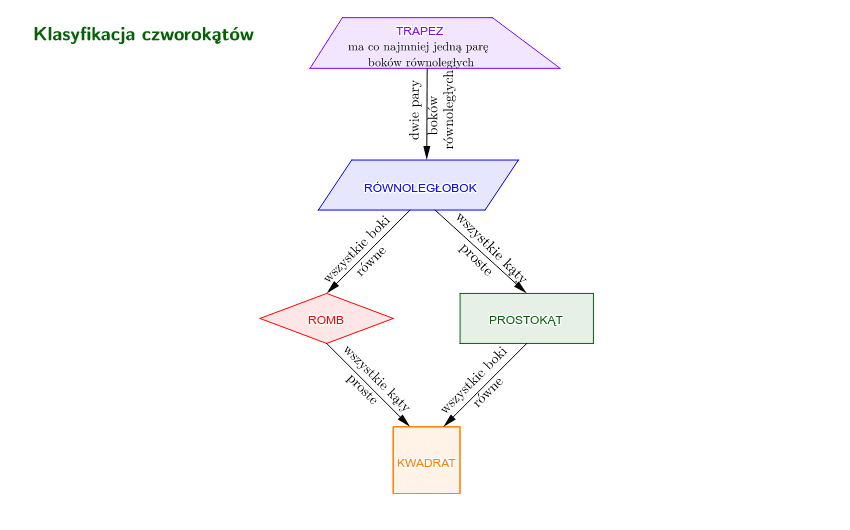 Obejrzyj filmyhttps://www.youtube.com/watch?v=Y8DX_eqZmAghttps://www.youtube.com/watch?v=NvwMBnJOr_IWykonaj quiz onlinehttps://szaloneliczby.pl/czworokaty-sprawdzian-klasa-5/Zeszyt  ćwiczeń str. 67Zadanie  dla chętnych. Proszę wykonać pisankę np. z papieru lub styropianu, ozdobić ją ciekawym wzorem złożonym z poznanych czworokątów i przesłać zdjęcie.ŻYCZĘ  ZDROWYCH I POGODNYCH ŚWIĄT WIELKANOCNYCH.